«Поздравим папу с праздником». Открытка для папы.Выполнил воспитатель:Малова Н.А.Сегодня мы с вами будем пробовать делать открытку для папы, дедушки на праздник 23 февраля – День защитника Отечества.Цель:Познакомить ребёнка с праздником «День защитника Отечества».Задачи:Формировать у ребёнка первые представления о празднике «День защитника Отечества», о военной технике, армии и салюте.Воспитывать интерес к военным профессиям и уважение к людям военных профессий.Прививать аккуратность при работе с пластилином/красками/тестом.Знакомить и закреплять основные цвета (красный, синий, желтый, зеленый).На выбор 1 вариант - Лепка «Украсим галстук горошком».2 вариант - Рисование «Салют».Материал:Картинки и изображения военной техники, армии, солдат, салюта. Военные игрушки – военный автомобиль, танк, вертолет, самолет, фигурки солдат.1 вариант Заготовки (галстук из цветного картона),  пластилин /солёное тесто (можно добавить пищевой краситель) – на выбор, доска/клеенка, влажные салфетки.2 вариантКартон (пол-листа А4) на выбор (голубой/темно-синий/ белый/черный).  Гуашь на выбор (красная/желтая/синяя/зеленая), втулка (один край предварительно порезать на мелкие полоски вдоль)/ватные палочки 10-20шт, тарелочка под краску, кисть №8, вода, тряпочка, влажные салфетки, клеенка.Ход занятия-взаимодействия:Занятие-взаимодействие начинаем с беседы и рассматривания картинок и иллюстраций. Знакомим ребенка с праздником, рассказываем, что изображено на картинках. Показываем военные игрушки.Затем проводим активную часть занятия-взаимодействия. Например, вот такую физкультминутку маршируя вместе с ребенком:«Мы солдаты»Мы солдаты, мы солдаты,Бодрым шагом мы идем.В нашу Армию, ребята,Просто так не попадем.Нужно быть умелым,Сильным, ловким, смелым.Далее садимся и предлагаем ребенку вместе с вами сделать открытку на праздник День защитника Отечества для папы, дедушки.Разминаем ручки, играя с пальчиками. Например:Сегодня праздник всех отцов(сжимаем и разжимаем пальцы)Всех сыновей, всех, кто готов(хлопаем в ладоши)Свой дом и маму защитить(делаем «домик» из ладошек)Всех нас от бед отгородить!(сжимаем и разжимаем пальцы)В процессе мы обязательно разговариваем с ребенком – повторяем то, что мы делаем, повторяем цвета, как называется праздник и для кого мы делаем открытку. Помним про то, что занятие-взаимодействие с ребенком с года до двух лет идет по времени 5-8минут. Для предотвращения утомляемости ребенка делаем смену деятельности – физкультминутка, пальчиковая игра или массаж.1 вариант Заготовки (галстук из цветного картона),  пластилин /солёное тесто (можно добавить пищевой краситель) – на выбор, доска/клеенка, влажные салфетки.Первый раз показываем ребёнку последовательность действий. На уже готовую заготовку галстука мы делаем горошек (цвет на выбор – желтый, красный, синий, зеленый). От большого кусочка пластилина (если с пластилином сложно, можно взять заранее приготовленное соленое тесто) отламываем кусочек меньшего размера (ребенок выполняет те же действия, что и вы), катаем шарик на дощечке и, положив на галстук, расплющиваем, нажав пальцем. Проговариваем то, что мы делаем и повторяем цвета, которые используем. Таким образом, мы украшаем весь галстук. Наш галстук в горошек готов. Благодарим малыша. В конце протираем руки себе и ребенку влажными салфетками.2 вариантКартон (пол-листа А4) на выбор (голубой/темно-синий/ белый/черный).  Гуашь на выбор (красная/желтая/синяя/зеленая), втулка (один край предварительно порезать на мелкие полоски вдоль)/ватные палочки 10-20шт, тарелочка под краску, кисть, вода, тряпочка, влажные салфетки, клеенка.Первый раз показываем ребёнку последовательность действий. Берём кисть, набираем на ворс краску жёлтого цвета (стараемся учить ребенка кисть держать тремя пальцами, пальцы ребенка держат кисть у основания, ваша рука находится сверху руки ребенка). Далее берём подготовленную втулку и наносим на нее краску жёлтого цвета (проговариваем цвет). Затем ставим на лист картона и круговыми движениями рисуем салют. На эту же втулку используем другой цвет (на выбор: красный, зеленый - светлый, так как фон темный) можно наносить кистью, а можно предварительно нанести цвет на тарелку, тогда втулку останется опустить в тарелку с краской прокрутить вынуть и поставить отпечаток на нашем листе картона. Завершить открытку можно прорисовать кистью полоски снизу. Наш салют готов. Благодарим малыша. В конце протираем руки себе и ребенку влажными салфетками.Для закрепления полученных знаний мы проговариваем ребёнку – О каком празднике мы говорили? Кого мы будем поздравлять?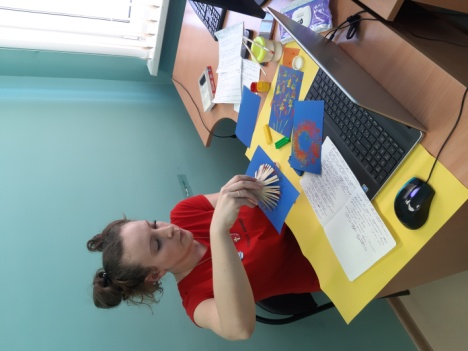 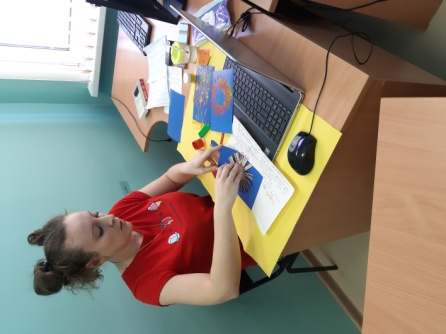 